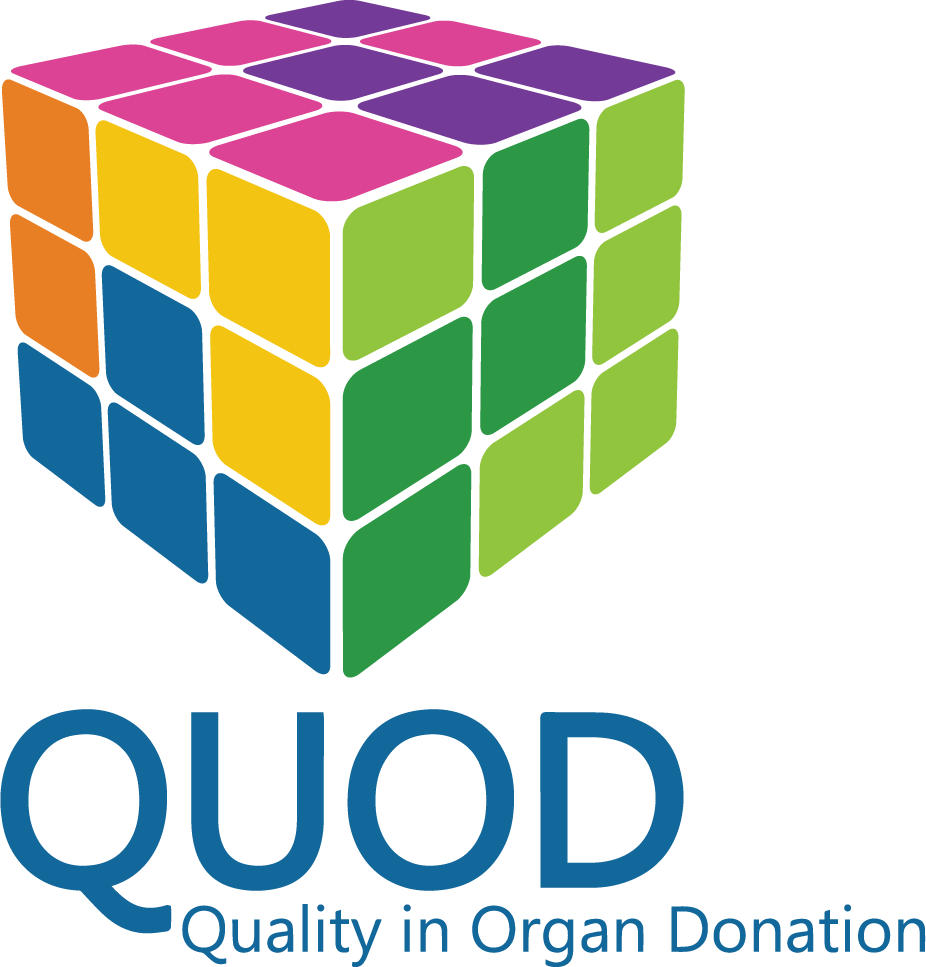 PART B: Full application for access to the QUOD biobankThank you for your interest in the QUOD Biobank. This PART B form is a full application form for access to the samples. If you have any queries regarding any aspect of the application please contact the National Operational Coordinator and National Data Manager on quod-research@nds.ox.ac.ukMore information about sample types, collection time points and data variables is available on our website (www.quod.org.uk)Please send completed applications to quod-research@nds.ox.ac.ukSECTION 1: INFORMATION ABOUT THE STUDYRESEARCHAPPLICANTPRINCIPAL INVESTIGATORNAMES AND INSTITUTION OF ALL OTHER COLLABORATORSPlease list the names and contact information of all collaborators on the research projectCONTACT FOR BIOSPECIMEN TRANSFERPlease provide the name and contact information for the person responsible for receipt of the bio-specimensNotification of dispatch of samples will be confirmed 24 hours prior to delivery.Please indicate preferred method of notification (email, mobile, work phone):[Insert text]STUDY START AND COMPLETION DATEPlease list the estimated start and completion date of the projectPROJECT SUMMARYPlease outline in fewer than 100 words in language suitable for a lay reader a summary of the proposed project. This summary will be shared with the REC as part of the QUOD annual activity report and may be published on the QUOD website for the public. Please tick here if you do not wish for your lay summary to be published in the event access is granted ☐ and your reason for this:[Insert text]PROJECT OUTLINEPlease outline in fewer than 500 words the background, aims and objectives of the project, main hypotheses, outcome measures and the proposed methods.[Insert text]REFERENCESMaximum 5 references[Insert text]SECTION 2: FINANCIAL INFORMATIONPlease indicate how this study will be funded (including costs associated with this biobank)[Insert text]FINANCIAL COORDINATOR/CONTACTPlease provide the details of the department financial coordinator or contactSECTION 3: SAMPLE REQUIREMENTSPlease read the Guidelines for Applicants for full details of which sample types are available.Please indicate:How many distinct groups of donors will be in this study, e.g. two groups of donors?How many donors in each group, e.g. 10 donors in each group?On which criteria will donors be selected into the study group(s), e.g. 10 DBD and 10 DCD donors with no history of hypertension?Which sample types and quantities per donor are required, e.g. for each donor 1 blood aliquot of 0.5 ml collected as DB3 plasma EDTA sample?A statistical underpinning of sample sizeAny other comments[Insert text]DATA FIELDS REQUIREDPlease visit the Research Variables page of the QUOD website quod.org.uk/research-variables/ to select the desired donor and recipient demographic, biological and outcome data required. This is an interactive list and your selection can be exported as a CSV file, which can then be submitted alongside the Part B form.[Insert text]OTHER REQUIREMENTSPlease list any other requirements.[Insert text]ETHICSSamples can only be released to projects with REC approval. Ethical approval may be applicable as part of the QUOD Research Tissue Bank ethics for the use of samples for projects concerning improving quality in organ donation and transplantation. This will be subject to evaluation by the Steering Committee.WHAT HAPPENS NEXTYour application is reviewed by the Steering Committee and a response provided within 60 working days of submission of the application.Project TitleResearch objective/aimsName of ApplicantInstitution PhoneEmailTitleFirst nameLast namePositionDepartmentInstitution PhoneEmailNameInstitution and departmentEmail addressNameAddressEmail addressWork phoneOther phoneMobileMobileMobileStart dateCompletion dateNameInstitution and departmentEmail addressTelephoneHas your project received separate REC approval?Yes NoUsing QUOD ethicsIf yes, REC approval number